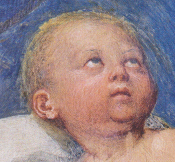 Natale 2018Unitamente a Gesù Bambino, il Festeggiato, esprimono il loro augurioi Confratelli e P. Secondo